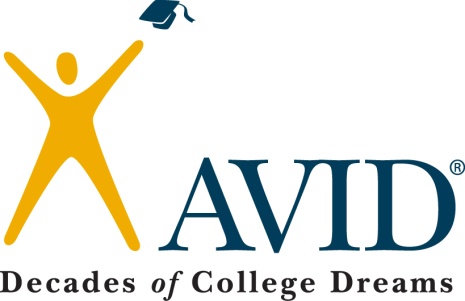 Professional Learning:  Tutoring SchoolwideTopic to be covered: Tutoring SchoolwideTime – General Notes:Tutorials help students…develop their critical thinking and problem-solving skills.develop confidence in presenting their ideas to others for considerationdevelop strategies to engage and persist with difficult material develop collaboration skills Materials:Power PointCornell note paperScenariosObjectives: Each teacher will be able to:Set up study groups in their classroom based on the AVID tutorial modelTeach study skills and the effective use of resources to studentsSupport collaboration amongst students to prepare for assignments and assessments 